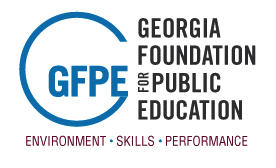 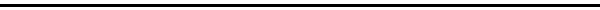 Strategic Planning Half-day Board RetreatAugust 31, 2016Agenda9:00am 		Introductions						Paige9:10am 		Purpose – Outcomes – Expectations		Veronica9:25am		DISCOVER – Mission and Vision			Veronica9:35am		DISCOVER – Guiding Principles			Veronica10:00am		BREAK						All10:10am	DISCOVER – SWOT Analysis Review		Paige10:20am		DREAM and DESIGN - Strategic Priorities 		Veronica11:20am	BREAK for Lunch					All11:40am	DELIVER and Next Steps				Paige1:00pm	Adjourn						Paige